        ERİŞKİN HEMATOLOJİ KLİNİĞİ (Bu/Cy/E) ALLOGENEİK KÖK HÜCRE NAKLİ PROTOKOLÜ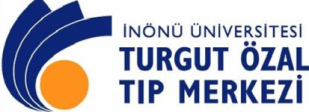 Ad-Soyadı:Ad-Soyadı:Ad-Soyadı:Ad-Soyadı:Ad-Soyadı:Ad-Soyadı:Ad-Soyadı:Ad-Soyadı:Tanı:Tanı:Tanı:Tanı:Tanı:Tanı:Tanı:Tanı:Tanı:Tanı:Boy:                           Kilo:                            VYA:                    Boy:                           Kilo:                            VYA:                    Boy:                           Kilo:                            VYA:                    Boy:                           Kilo:                            VYA:                    Boy:                           Kilo:                            VYA:                    Boy:                           Kilo:                            VYA:                    Boy:                           Kilo:                            VYA:                    Boy:                           Kilo:                            VYA:                    Boy:                           Kilo:                            VYA:                    Boy:                           Kilo:                            VYA:                    GünlerTarihİlaç uygulamaları   ( D-8 ile D+12. Günler)İlaç uygulamaları   ( D-8 ile D+12. Günler)İlaç uygulamaları   ( D-8 ile D+12. Günler)İlaç uygulamaları   ( D-8 ile D+12. Günler)İlaç uygulamaları   ( D-8 ile D+12. Günler)İlaç uygulamaları   ( D-8 ile D+12. Günler)İlaç uygulamaları   ( D-8 ile D+12. Günler)İlaç uygulamaları   ( D-8 ile D+12. Günler)İlaç uygulamaları   ( D-8 ile D+12. Günler)İlaç uygulamaları   ( D-8 ile D+12. Günler)İlaç uygulamaları   ( D-8 ile D+12. Günler)İlaç uygulamaları   ( D-8 ile D+12. Günler)İlaç uygulamaları   ( D-8 ile D+12. Günler)İlaç uygulamaları   ( D-8 ile D+12. Günler)İlaç uygulamaları   ( D-8 ile D+12. Günler)İlaç uygulamaları   ( D-8 ile D+12. Günler)İlaç uygulamaları   ( D-8 ile D+12. Günler)İlaç uygulamaları   ( D-8 ile D+12. Günler)İlaç uygulamaları   ( D-8 ile D+12. Günler)İlaç uygulamaları   ( D-8 ile D+12. Günler)İlaç uygulamaları   ( D-8 ile D+12. Günler)İlaç uygulamaları   ( D-8 ile D+12. Günler)İlaç uygulamaları   ( D-8 ile D+12. Günler)İlaç uygulamaları   ( D-8 ile D+12. Günler)İlaç uygulamaları   ( D-8 ile D+12. Günler)İlaç uygulamaları   ( D-8 ile D+12. Günler)GünlerTarihAntineoplastiklerAntineoplastiklerAntineoplastiklerAntineoplastiklerAntineoplastiklerAntineoplastiklerAntineoplastiklerAntimikrobiyal profilaksi Antimikrobiyal profilaksi Antimikrobiyal profilaksi Antimikrobiyal profilaksi Antimikrobiyal profilaksi Antimikrobiyal profilaksi Antimikrobiyal profilaksi Antimikrobiyal profilaksi Antimikrobiyal profilaksi Antimikrobiyal profilaksi GVHD profilaksiGVHD profilaksiDiğer ilaçlarDiğer ilaçlarDiğer ilaçlarDiğer ilaçlarDiğer ilaçlarATEŞ COGünlerGünlerTarihBusulfanGünde 4 kez 0,8 mg/kg(3.2 mg / kg /gün)“Doz hesaplaması ideal vücut ağırlığına göre yapılır.”BusulfanGünde 4 kez 0,8 mg/kg(3.2 mg / kg /gün)“Doz hesaplaması ideal vücut ağırlığına göre yapılır.”Etoposid400 mg/m2/günEtoposid400 mg/m2/günSiklofosfamid50 mg/kg /günMesna75 mg /kg /günMesna75 mg /kg /günValasiklovir1 x 500 mg/günValasiklovir1 x 500 mg/günFlukonazol1 x 400 mg/günFlukonazol1 x 400 mg/günMoksifloksasin1 x 400 mg/günMoksifloksasin1 x 400 mg/günTMP/SMZMetronidazol3×500 mg tb./günMetronidazol3×500 mg tb./günMetronidazol3×500 mg tb./günSiklosporin (ıv) 2 x1.5 mg/k/gün MetotreksatG-CSF 5 µg/kgÜrikoliz  tb 1x1 Epanutin  IV   IVIG 100 mg/kg            Ursofalk3 × 250 mg tbATEŞ COGünlerD-8+  D +100 kadar devam edilir +D +100 kadar devam edilir +D +100 kadar devam edilir+D +30 kadar devam edilirD +30 kadar devam edilirD+31 veya PO alıma kadarIV, sonra PO geçilir ve 2 x3 mg/kg/gün dozunda +180. güne uygulanırGVHD profilaksisi için 4 gün uygulanır. (D+1, D+3 D+6 ve D+11. günlerde) IV olarak uygulanır.+++D-8D-7+    +    +    ++    +    +    ++  D +100 kadar devam edilir +D +100 kadar devam edilir +D +100 kadar devam edilir+D +30 kadar devam edilirD +30 kadar devam edilirD+31 veya PO alıma kadarIV, sonra PO geçilir ve 2 x3 mg/kg/gün dozunda +180. güne uygulanırGVHD profilaksisi için 4 gün uygulanır. (D+1, D+3 D+6 ve D+11. günlerde) IV olarak uygulanır.+++D-7D-6+    +    +    ++    +    +    ++  D +100 kadar devam edilir +D +100 kadar devam edilir +D +100 kadar devam edilir+   +D +30 kadar devam edilirD +30 kadar devam edilirD+31 veya PO alıma kadarIV, sonra PO geçilir ve 2 x3 mg/kg/gün dozunda +180. güne uygulanırGVHD profilaksisi için 4 gün uygulanır. (D+1, D+3 D+6 ve D+11. günlerde) IV olarak uygulanır.+++D-6D-5+    +    +    ++    +    +    ++++  D +100 kadar devam edilir +D +100 kadar devam edilir +D +100 kadar devam edilir+D +30 kadar devam edilirD +30 kadar devam edilirD+31 veya PO alıma kadarIV, sonra PO geçilir ve 2 x3 mg/kg/gün dozunda +180. güne uygulanırGVHD profilaksisi için 4 gün uygulanır. (D+1, D+3 D+6 ve D+11. günlerde) IV olarak uygulanır.+++D-5D-4+++  D +100 kadar devam edilir +D +100 kadar devam edilir +D +100 kadar devam edilir+D +30 kadar devam edilirD +30 kadar devam edilirD+31 veya PO alıma kadarIV, sonra PO geçilir ve 2 x3 mg/kg/gün dozunda +180. güne uygulanırGVHD profilaksisi için 4 gün uygulanır. (D+1, D+3 D+6 ve D+11. günlerde) IV olarak uygulanır.+++D-4D-3++++  D +100 kadar devam edilir +D +100 kadar devam edilir +D +100 kadar devam edilir+D +30 kadar devam edilirD +30 kadar devam edilirD+31 veya PO alıma kadarIV, sonra PO geçilir ve 2 x3 mg/kg/gün dozunda +180. güne uygulanırGVHD profilaksisi için 4 gün uygulanır. (D+1, D+3 D+6 ve D+11. günlerde) IV olarak uygulanır.++D-3D-2++++  D +100 kadar devam edilir +D +100 kadar devam edilir +D +100 kadar devam edilir+   +D +30 kadar devam edilirD +30 kadar devam edilirD+31 veya PO alıma kadarIV, sonra PO geçilir ve 2 x3 mg/kg/gün dozunda +180. güne uygulanırGVHD profilaksisi için 4 gün uygulanır. (D+1, D+3 D+6 ve D+11. günlerde) IV olarak uygulanır.++D-2D-1+  D +100 kadar devam edilir +D +100 kadar devam edilir +D +100 kadar devam edilirEngrafman sonrası tekrar başlanarak    posttransplant 1. yılda kesilir.  +D +30 kadar devam edilirD +30 kadar devam edilir+     +GVHD profilaksisi için 4 gün uygulanır. (D+1, D+3 D+6 ve D+11. günlerde) IV olarak uygulanır.++D-1D 0KÖK HÜCRE İNFÜZYONUKÖK HÜCRE İNFÜZYONUKÖK HÜCRE İNFÜZYONUKÖK HÜCRE İNFÜZYONUKÖK HÜCRE İNFÜZYONUKÖK HÜCRE İNFÜZYONUKÖK HÜCRE İNFÜZYONUKÖK HÜCRE İNFÜZYONU+  D +100 kadar devam edilir +D +100 kadar devam edilir +D +100 kadar devam edilirEngrafman sonrası tekrar başlanarak    posttransplant 1. yılda kesilir.  +D +30 kadar devam edilirD +30 kadar devam edilir+     +  GVHD profilaksisi için 4 gün uygulanır. (D+1, D+3 D+6 ve D+11. günlerde) IV olarak uygulanır.++D 0D+1+  D +100 kadar devam edilir +D +100 kadar devam edilir +D +100 kadar devam edilirEngrafman sonrası tekrar başlanarak    posttransplant 1. yılda kesilir.  +D +30 kadar devam edilirD +30 kadar devam edilir+     +15 mg/m2±+ +D+1D+2+  D +100 kadar devam edilir +D +100 kadar devam edilir +D +100 kadar devam edilirEngrafman sonrası tekrar başlanarak    posttransplant 1. yılda kesilir.  +D +30 kadar devam edilirD +30 kadar devam edilir+     +±+D+2D+3Parenteral antibiyotiklerParenteral antibiyotiklerParenteral antibiyotiklerParenteral antibiyotiklerParenteral antibiyotiklerParenteral antibiyotiklerParenteral antibiyotikler+  D +100 kadar devam edilir +D +100 kadar devam edilir +D +100 kadar devam edilirEngrafman sonrası tekrar başlanarak    posttransplant 1. yılda kesilir.  +D +30 kadar devam edilirD +30 kadar devam edilir+     +10 mg/m2±+D+3D+4+  D +100 kadar devam edilir +D +100 kadar devam edilir +D +100 kadar devam edilirEngrafman sonrası tekrar başlanarak    posttransplant 1. yılda kesilir.  +D +30 kadar devam edilirD +30 kadar devam edilir+     +±+D+4D+5+  D +100 kadar devam edilir +D +100 kadar devam edilir +D +100 kadar devam edilirEngrafman sonrası tekrar başlanarak    posttransplant 1. yılda kesilir.  +D +30 kadar devam edilirD +30 kadar devam edilir+     +    ±+D+5D+6+  D +100 kadar devam edilir +D +100 kadar devam edilir +D +100 kadar devam edilirEngrafman sonrası tekrar başlanarak    posttransplant 1. yılda kesilir.  +D +30 kadar devam edilirD +30 kadar devam edilir+     +10 mg/m2±+D+6D+7+  D +100 kadar devam edilir +D +100 kadar devam edilir +D +100 kadar devam edilirEngrafman sonrası tekrar başlanarak    posttransplant 1. yılda kesilir.  +D +30 kadar devam edilirD +30 kadar devam edilir+     +±++D+7D+8+  D +100 kadar devam edilir +D +100 kadar devam edilir +D +100 kadar devam edilirEngrafman sonrası tekrar başlanarak    posttransplant 1. yılda kesilir.  +D +30 kadar devam edilirD +30 kadar devam edilir+     +±+D+8D+9+  D +100 kadar devam edilir +D +100 kadar devam edilir +D +100 kadar devam edilirEngrafman sonrası tekrar başlanarak    posttransplant 1. yılda kesilir.  +D +30 kadar devam edilirD +30 kadar devam edilir+     +±+D+9D+10+  D +100 kadar devam edilir +D +100 kadar devam edilir +D +100 kadar devam edilirEngrafman sonrası tekrar başlanarak    posttransplant 1. yılda kesilir.  +D +30 kadar devam edilirD +30 kadar devam edilir+     +    ±+D+10D+11+  D +100 kadar devam edilir +D +100 kadar devam edilir +D +100 kadar devam edilirEngrafman sonrası tekrar başlanarak    posttransplant 1. yılda kesilir.  +D +30 kadar devam edilirD +30 kadar devam edilir+     +10 mg/m2±+D+11D+12+  D +100 kadar devam edilir +D +100 kadar devam edilir +D +100 kadar devam edilirEngrafman sonrası tekrar başlanarak    posttransplant 1. yılda kesilir.  +D +30 kadar devam edilirD +30 kadar devam edilir+     +±+D+12